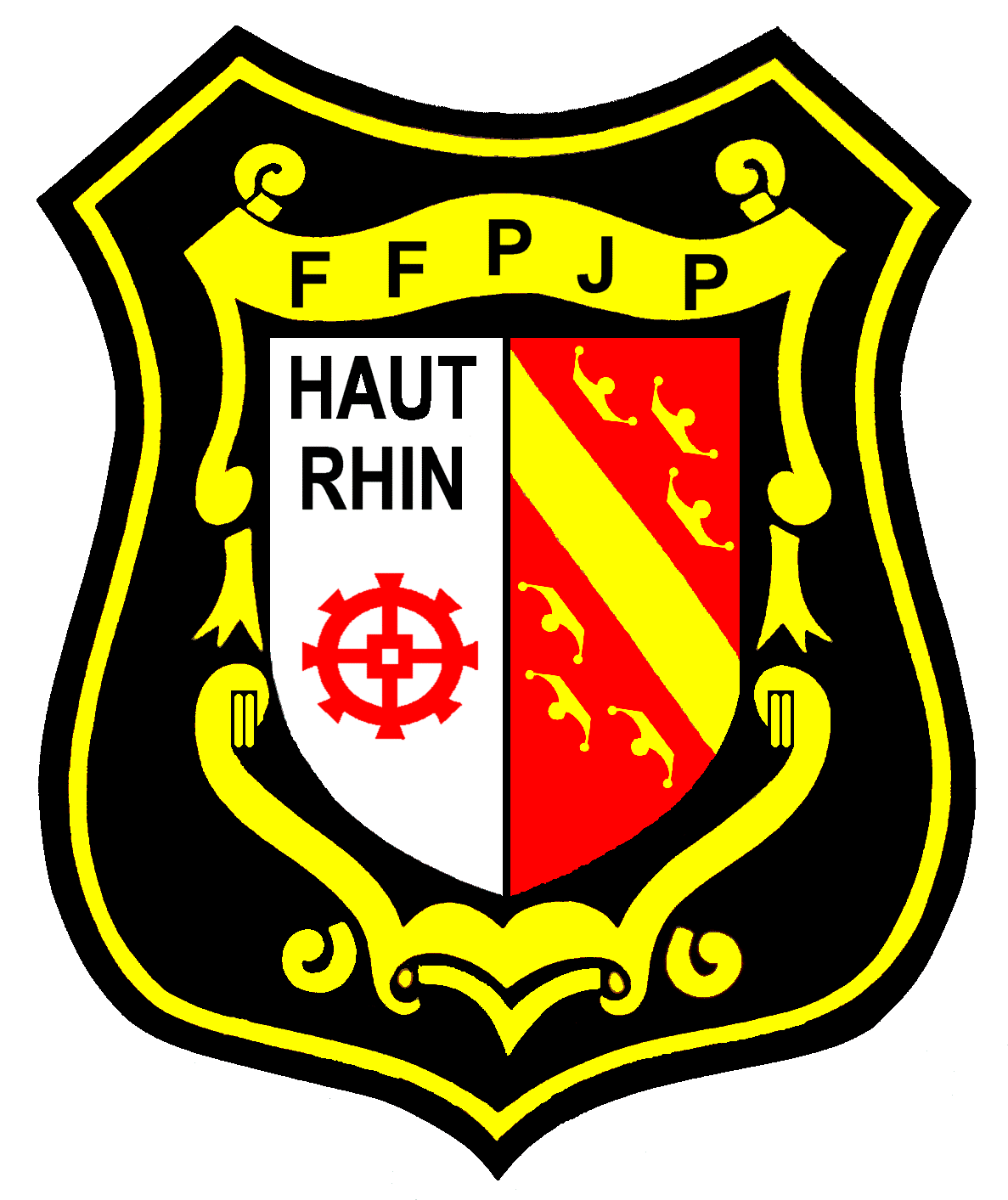 Compte rendu de la réunion du Comité Départemental du samedi 7 mars 2020Présents : 	Messieurs MAURER Pierre, RABELLINO Michel, CASTELLANO Claudio, ROMBACH Michaël et RIEGERT Julien.Mesdames , LEQUERTIER Chantal, ROMBACH Estelle et STERNITZKY MichèleExcusés : 	Messieurs FRANC Michel et TARRACOR Jacques.Le Président, monsieur MAURER Pierre ouvre la séance à 14H00. Il remercie tous les membres pour leur présence.  Monsieur MILLEREUX Franck, responsable du développement du Jeu Provençal, assiste à la réunion.Organisation du concours amical provençal du dimanche 29 mars 2020Ce sera le club du PC RHODIA qui prendra l’organisation.Concours en doublette.Le panachage est autorisé.30% de mises offerte par le PC RHODIAInscription le jeudi soir de 18h00 à 20h00 à Franck Millereux par téléphone ou mail. En même temps réservation des repas.Repas : Assiette de grillades + frites + salade à 6€.Concours en 3 parties (1 partie de 2h + 1 mène) :Début : 9h30 1 partie le matin.Reprise à 13h00.Les indemnités seront réparties selon le classement.Organisation championnat de tir de précision du 21 mars 2020Table de contrôle : Madame LEQUERTIER ChantalLe joueur qui a tiré ramasse les boules du tireur suivant.Le délégué du CD68 ou l’arbitre notera les points.Monsieur MAURER Pierre et ROMBACH Michaël se renseignent pour le repas.Monsieur MAURER Pierre regarde pour trouver 5 bénévoles.La gestion de la buvette sera gérée par le CB Illzach.Monsieur CASTELLANO Claudio s’occupera de la préparation des terrains avec l’aide de 3 bénévoles.Formation table de contrôle du 14 mars 2020Début : 10h00En fonction du nombre de participants, la formation aura lieu dans la bulle ou dans la salle de réunion.Désignation des délégués pour les championnats départementaux 2020.Validation des délégations.Monsieur RABELLINO Michel demande que chaque membre du comité donne le nombre d’heures passées pour le travail pour le comité, afin de définir le nombre d’heures pour la valorisation du bénévolat.Annulation des compétitions sportives.Tous les concours inscrits au calendrier jusqu’au 19 mars 2020 inclus sont annulés suite à un arrêté préfectoral (Covid-19).Fin de réunion à 15h45.La secrétaire 							Le présidentMadame LEQUERTIER Chantal			           Monsieur MAURER Pierre TARRACOR JacquesDELOT ChristelleT9TARRACOR JacquesDELOT ChristelleT9TARRACOR JacquesDELOT ChristelleT9TARRACOR JacquesDELOT ChristelleT9TARRACOR JacquesDELOT ChristelleT9JAMBOIS Johnny(STUDER Christian, WISS Christian ou CECERE Isabelle)T10JAMBOIS Johnny(STUDER Christian, WISS Christian ou CECERE Isabelle)T10JAMBOIS Johnny(STUDER Christian, WISS Christian ou CECERE Isabelle)T10JAMBOIS Johnny(STUDER Christian, WISS Christian ou CECERE Isabelle)T10JAMBOIS Johnny(STUDER Christian, WISS Christian ou CECERE Isabelle)T10MAGANDRaphaëlMILLEREUX FranckT5ROMBACH MichaëlMAURER AlainT6RIEGERT JulienROMBACH EstelleT7DROUADAINE PhilippeFRANC MichelT8DODIN KévinMAURER PierreT1OLLIVIER ThierryCASTELLANO ClaudioT2AEMMERGrégoryRABELLINO MichelT3HEMMERLIN DavidSTERNITZKY MichèleT4